................................................... 			............................................nazwisko i imię ucznia							miejscowość i data................................................... 			klasa	OŚWIADCZENIE O REZYGNACJI Z UCZĘSZCZANIA NA LEKCJE WYCHOWANIA DO ŻYCIA W RODZINIE*Oświadczam, syn/córka …………………………  w roku szkolnym …………………………. nie będzie uczestniczyć w zajęciach wychowania do życia w rodzinie. związku z rezygnacją  z uczęszczania na zajęcia WDŻ, proszę o zwalnianie mojego syna/córki z obecności w szkole w czasie w/w zajęć jeśli przypadają na pierwsze lub ostatnie lekcje w planie. Jednocześnie oświadczam, że biorę pełną odpowiedzialność za moje dziecko w tym czasie.……………………………………………                   podpisy rodziców (opiekunów prawnych)*………………………… ……………………………………………data                                               podpis wychowawcy* wypełniają rodzice ucznia niepełnoletniego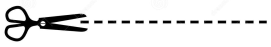 ................................................... 			............................................nazwisko i imię ucznia							miejscowość i data................................................... 			klasa	OŚWIADCZENIE PEŁNOLETNIEGO UCZNIAO REZYGNACJI Z UCZĘSZCZANIA NA LEKCJE WYCHOWANIA DO ŻYCIA W RODZINIE **Oświadczam, że w roku szkolnym………..…………….. od dnia……………………………..nie będę uczestniczyć  w zajęciach wychowania do życia w rodzinie.W związku z rezygnacją  z uczęszczania na zajęcia WDŻ, proszę o zwalnianie mnie
 z obecności w szkole w czasie w/w. Jednocześnie oświadczam, że biorę za siebie pełną odpowiedzialność w tym czasie.………………………………………                           podpis pełnoletniego ucznia………………………… ………………………………………data                                               podpis wychowawcy** wypełnia uczeń pełnoletni